Indigenous Home-LandsHousing Eco-System Overview and Strategy Development GuidanceIntroductionIndigenous groups and governments are increasingly exploring alternative and more holistic ways of addressing housing challenges within their communities. This document, along with other complementary tools, provide a series of resources that can be drawn upon and adapted by communities to identify and articulate housing ecosystems, to develop housing ecosystem strategies, and ultimately to monitor improvements in housing-related processes utilizing locally derived indicators of success.The Indigenous Home-Lands (IHL) team at Ecotrust Canada has developed a housing ecosystem overview which takes into account the interconnected nature of housing with broader community and territorial processes and aspirations. This approach recognizes that housing, because of its link to the economic, social, and cultural well-being of a community, is one of the key leverage points for systems change and social innovation. The primary purpose of developing a housing eco-system overview is to organize pre-existing community level knowledge and information into an actionable framework that brings together previously disparate information, enabling a cross-sectoral understanding of the needs, assets, and opportunities that exist territorially such that they can be formulated into integrated housing eco-system strategies. In developing this tool, IHL and our partners are seeking to advance Indigenous self-determination by democratizing information and processes that can serve to empower Indigenous groups and governments in relation to housing and community development. In doing so, we encourage communities to adapt and revise these documents, processes and methods in ways that work best for them. We recognize also that enacting a housing ecosystem-based approach within the context of extreme housing quality and quantity shortages can be a challenge for communities with already overstretched staffing and resources. However, we believe that it is an approach worthy of consideration, and one which can be carried out alongside and in conjunction with other practical measures aimed toward ameliorating existing housing conditions. As an example of what a housing ecosystem overview and strategy development can look like, please refer to the latest report prepared by IHL for the Yunesit’in Government:https://ecotrust.ca/latest/research/yunesitin-housing-ecosystem-overview-and-strategy-development-2020/The Process: Developing a Housing Ecosystem Overview and Strategy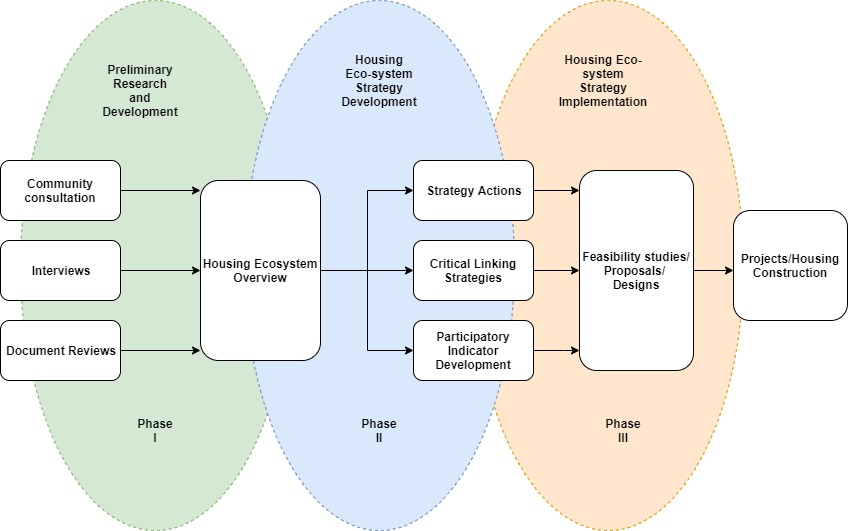 Phase I: Preliminary Research and DevelopmentThe first step in developing a housing ecosystem overview is to build the informational foundation upon which an analysis and strategy can be formulated. Methods for gathering and organizing this information can include community workshops/focus groups, interviews, questionnaires/surveys, and a comprehensive review of existing documents and reports, including for example Comprehensive Community Plans (CCPs). Ecotrust Canada, IHL and partners have developed a series of information gathering resources that communities can adapt and utilize to fit their specific needs and contexts. These include: A housing ecosystem overview assessment questionnaire, to be completed by Indigenous governments or staff, which offers a snapshot in time of the housing ecosystem at the community and territorial level (Annex A)A household/community member survey template that can be adapted and delivered in communitiesAn example housing ecosystem overview and strategy development report, delivered by IHL for partner Yunesit'in First NationA housing ecosystem monitoring and evaluation framework (forthcoming)A ‘housing energy assessment’ survey templateNo one method of information gathering can be fully relied upon in order to generate a housing ecosystem strategy. The more of the above methods and sources that can be drawn on in order to ‘triangulate’ information, the greater the reliability and validity of that piece of information. In other words, when different methods and sources of information converge on an answer and reinforce one another, the greater confidence groups can have in building a housing ecosystem strategy around that information point. Organizing InformationThe housing ecosystem overview offers a way of organizing all of this information into an intuitive format that identifies and articulates the complex interactions between four categories: Housing, Homelands, People, and Governance. Phase II Strategy Action DevelopmentOnce all of the information has been organized into the housing ecosystem overview categories, it can then be further assessed and organized into a framework which identifies Needs, Assets and Opportunities. This approach aims to put the strengths and assets of the community front and centre as the focal points for actionable solutions and strategies to address underlying needs. Organizing information on housing, homelands, people and governance into the categories of needs, assets, and opportunities allows for an analysis which identifies real and potential relationships within the housing ecosystem. These can be thought of as critical linking strategies. That is, in order to create a strong housing ecosystem which satisfies diverse Needs, a community can leverage its existing Assets to develop and realize new Opportunities. For an example of critical linking strategies, please refer to the Yunesit’in Housing Ecosystem Overview and Strategy Development report.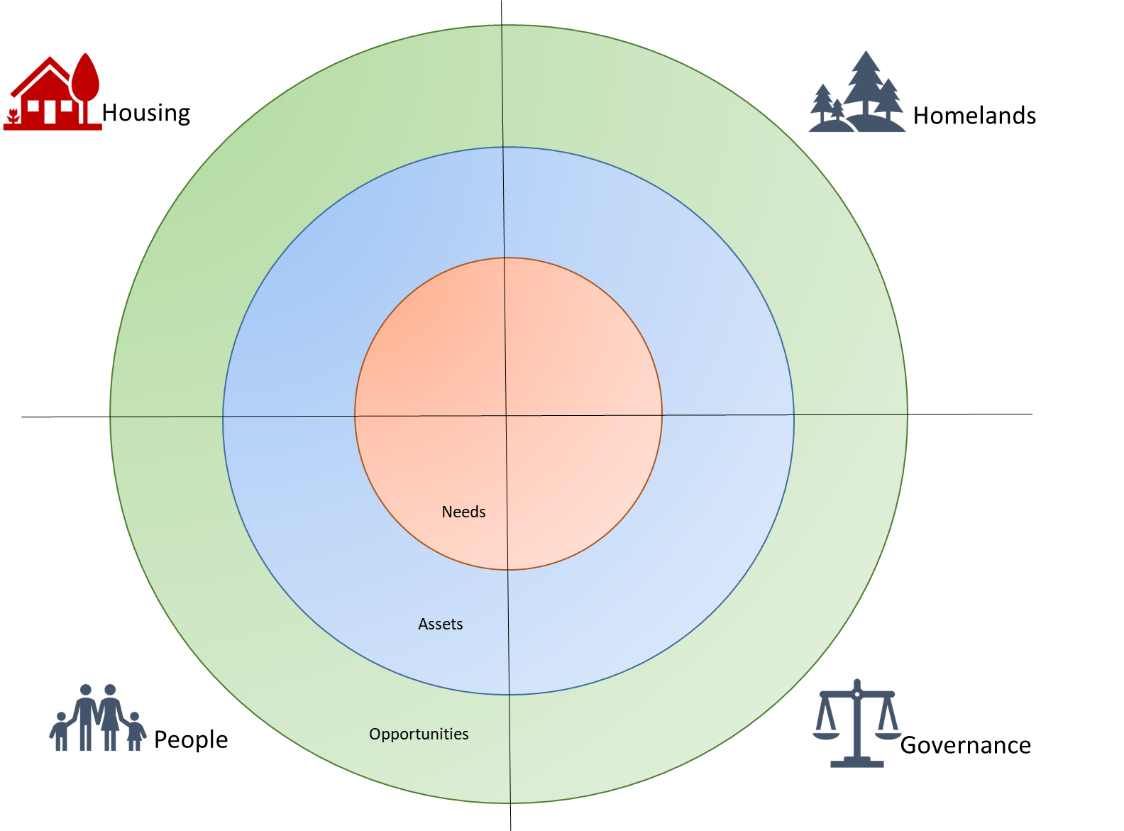 Phase III: ImplementationImplementation of housing ecosystem strategies may require the development of feasibility studies in order to ensure actions are financially achievable. However, it is important also to recognize that the implementation of a housing eco-system strategy may require initiatives and enterprises that build not only financial value, but also cultural, social and ecological value. While all efforts should be made to realize these efforts in a cost-effective manner, feasibility studies need to articulate community aspirations and values and factor them into the cost analyses of any project. Ultimately, increased costs to housing construction processes or other related enterprises may be justified within a systems approach to housing if community indicators of success are being achieved. As such, a critical process will be community engagement and participatory indicator development such that community member’s inputs, aspirations and values are actively driving the development of a housing eco-system strategy and the monitoring of its implementation.IHL is currently working with community partners to establish a culturally-appropriate evaluative framework and methodology that highlights diverse practices of social innovation and measures, in ways that are locally meaningful, how these practices serve as pathways toward self-determination and community empowerment.For further information and resources please see www.ecotrust.ca or contactAnthony Persaud, Associate Director, Indigenous Home-Lands, Ecotrust Canadaanthony@ecotrust.caAnnex A: Housing Ecosystem Overview QuestionnaireHousingHousingTotal number of housing units on-reserveTotal number of each building type on-reserve:# of single family# of duplexes# of townhouses# of apartments# of trailers# of OtherTotal number of each ownership structure on-reserve:# of Band owned (not social housing)# of CMHC social-housing# of Individual owned housing with ministerial guarantee# of Individual owned housing with no ministerial guarantee# of other housingOf the houses that are individually owned, do they have certificates of possession or are they band recognized?Which of the following housing needs are priority for the community:Elderly   Number needed: Students/youth   Number needed: Single families   Number needed: Single people   Number needed: People with disabilities   Number needed: Multi-Generational   Number needed: Other   Please describe: 	How many people are on the Band’s waiting list?Average lifespan of a house in this communityNumber of units in need of minor repairNumber of units in need of major repair Number of units in need of replacement Number of units contaminated by mould Who pays for hydro/water Individuals      Band       CombinationHow is housing construction currently paid for or financed? CMHC Subsidy                          ISC Subsidy      Band own-source revenue     Individual mortgages     Other:How is housing repair currently paid for or financed? CMHC Subsidy                           ISC Subsidy Band own-source revenue      Individual loans                          Other: Financial institutes (banks) that currently work with the community on housing:Current amortization periods and interest rates on mortgages for the band/community membersAverage rental cost in the community Average rental cost in the nearest town off-reserveCurrent status of arrears ($)How are homes heated? (choose all that apply) Baseboard Electric      Wood      Natural Gas      Other: Current sources of electricity (Choose all that apply) Hydro      Solar      Diesel      Other: Current community water sourcesCurrent wastewater/disposal systemHomelandsHomelandsAmount harvestable timber within reserve lands available for commercial use (species, dimensions, and avg volume/hectare when harvested)Amount harvestable timber within reserve lands available for local/cultural use (species, dimensions, and avg volume/hectare when harvested)Amount of harvestable timber within traditional territory/title lands/treaty lands available for commercial use (species, dimensions, and avg volume/hectare when harvested)Amount of harvestable timber within traditional territory/title lands/treaty lands available for local/cultural use (species, dimensions, and avg volume/hectare when harvested)Community-controlled forestry tenures or co-management agreements with other operators within traditional territoryAmount of commercially harvestable timber that the community currently has direct access toOther commercially harvestable resources on reserve or within traditional territory/title lands/treaty landsCurrent community-controlled natural resource-based businessesNatural resources currently extracted for cultural use onlyWhich, if any, local resources are used in local building projects?Other local resources aside from timber that is/could be utilized in local housingDoes the community own/operate a sawmill?People People What is the population of the Band?How many members live On-Reserve?How many members live Off-Reserve?Projected population in 10 yearsAverage household size	Average education level of membersAverage income of community membersCurrent level of (un)employment in the communityNumber of reserves (populated/unpopulated) Where do most of your off-reserve members live (location)?Key employers on or near the reserveSkills and capacities that currently exist within the community in relation to housing construction: Carpenters      Plumbers      Gas fitters      Electricians      Sawyers       Heavy equipment operators Other: Governance Governance What is the governance structure of the Nation? (choose all that apply) Indian Act band      Treaty Nation      Hereditary governance      National government Other: Under what legal structure does the Nation make land-use and resource decisions: First Nations Land Management Act  Indian Act Other: Is the Nation in the process of acquiring other lands?Does the Nation have an economic development corporation or similar entity?Does the Nation have own-source revenue and what percentage is allocated to housing?Does the Nation have any other agreements to provide funding to housing?How is housing managed by the Nation? Band housing manager      Independent housing authority Other: What property ownership models does the Nation utilize? Band-owned (social)   Individually-owned (certificates of possession)     Individually-owned (band-recognized) Individually-owned (fee-simple) Co-operative           Multi-generational owned  Other: What property ownership models does the community wish to utilize in the future? Band-owned (social)   Individually-owned (certificates of possession)     Individually-owned (band-recognized) Individually-owned (fee-simple) Co-operative           Multi-generational owned Other: 